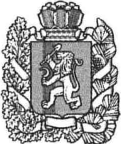 АДМИНИСТРАЦИИ БОГУЧАНСКОГО РАЙОНАПОСТАНОВЛЕНИЕ26.06.2020                                   с. Богучаны                                        № 648-пО назначении даты проведения публичных слушаний	В соответствии со ст. 21 Устава Богучанского района Красноярского края и п. 4 статьи 4 Положения об организации и проведении публичных слушаний в Богучанском районе,ПОСТАНОВЛЯЮ:               1. Назначить публичные слушания по проекту решения Богучанского районного Совета депутатов «О внесении изменений и дополнений в Устав Богучанского района Красноярского края» на 09 июля 2020 года 12 часов 00 минут.     Место проведения: с. Богучаны, ул. Октябрьская, 72, зал заседаний  администрации Богучанского района.	     2. Контроль за исполнением настоящего постановления возложить на заместителя Главы района по социальным вопросам Брюханова И.М.               3. Постановление вступает в силу со дня, следующего за днем опубликования в Официальном вестнике Богучанского района.И.о. Главы Богучанского района			           	В.Р. Саар